FAX 075-315-9497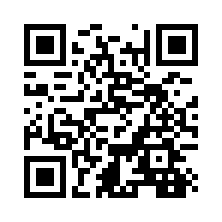 当センターホームページからもお申込みいただけます。 https://www.kptc.jp/seminor/2021happyou/※ 申込みは先着順で受け付けます。定員を超えて参加いただけない場合のみ連絡いたします。※ 申込書に御記入いただいた個人情報は、当該事業の運営に限って使用させていただきます。※「メールマガジン配信申込み」にチェックいただいた場合は今後、当センターのメールマガジンをお届けします。○お申込み・お問合せ先京都府中小企業技術センター　企画連携課　企画連携係   電話：075-315-8635　　ファックス：075-315-9497 　 E-mail：kikaku@kptc.jp研究成果の発表と業務見学ツアー 参加申込書〔 7/21(水)開催 〕事業所名所在地（〒　　　　　　　）（〒　　　　　　　）（〒　　　　　　　）お名前お名前連絡先（電話またはE-mail）参加を希望される催しに“☑”をつけてください。□　メールマガジン配信申込み（E-mailアドレスをご記入ください）□　研究成果の発表［13:00-15:30］□　ポスターセッション［15:30-16:00］□　業務見学ツアー［16:00-17:00］□　メールマガジン配信申込み（E-mailアドレスをご記入ください）□　研究成果の発表［13:00-15:30］□　ポスターセッション［15:30-16:00］□　業務見学ツアー［16:00-17:00］□　メールマガジン配信申込み（E-mailアドレスをご記入ください）□　研究成果の発表［13:00-15:30］□　ポスターセッション［15:30-16:00］□　業務見学ツアー［16:00-17:00］